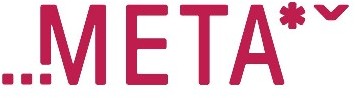 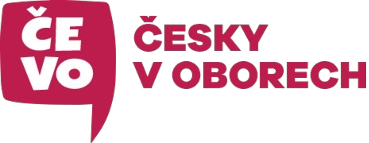 Jméno žáka/žákyně:   	ObsahAutorka výukového materiálu:	Mgr. Jana SoudkováMetodické vedení:	Bc. Karolina Štajnerová, Mgr. Karolina Kenderová, 			Mgr. Michaela JiroutováAutorská práva k tomuto výukovému materiálu vykonává META, o.p.s. - Příležitosti ve vzdělávání. Tento materiál lze šířit pouze nekomerčně. Bez předchozího souhlasu META, o.p.s. jej nelze upravovat nebo jinak zpracovávat.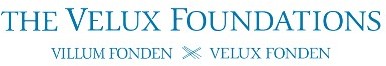 Výukový materiál vznikl v rámci projektu "Let´s Grow!", který je financován nadací The Velux Foundations.1.1 K českým názvům napište slova ve svém rodném jazyce.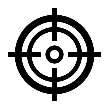 Políčko vlevo od slova vybarvěte: (      (zelená: slovo znám)                     (červená: slovo neznám)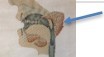 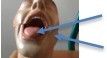 Označte správnou variantu. Vzor: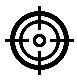 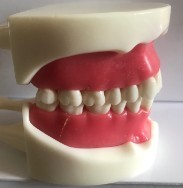 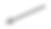 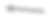 dasen	b) gaseň	c) dáseňPřiřaďte k sobě správně části slovních spojení.Vzor:ústní	mandlepatrová	dutinaměkké	a) žlázachuťové	b) potravyslinná	c) patrotvorba	d) pohárkyrozmělnění	e) hlasuK vypsaným definicím doplňte (najděte) správná slova. Pozor, jedno slovo nebudete potřebovat.Vzor: Prostor oddělený patrem od dutiny nosní, rty a tvářemi → dutina ústníRozděluje ústní dutinu na předsíň a vlastní dutinu ústní. → Obsahuje jej dutina ústní a je tvořen příčně pruhovanými svaly. → Slouží k rozmělňování potravy. →Jsou umístěné kolem některých papil a slouží k vnímání chuti. →Označení pro orgány, které se podílí na tvorbě hlasu. →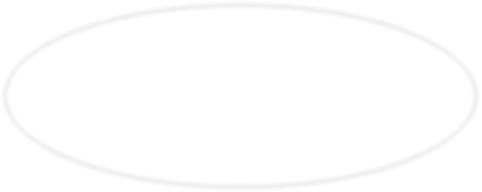 Naskenujte telefonem QR kód a procvičte si klíčovou slovní zásobu, slovní spojení.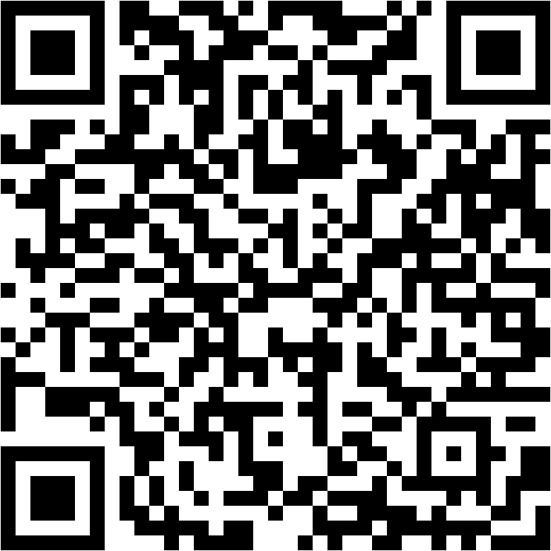 Learning apps3.1 Přečtěte si následující textDutina ústní1	Dutina ústní je prostor oddělený patrem (měkké a tvrdé patro) od dutiny nosní a zvenčí ohraničený rty a tvářemi. Mezi oblouky měkkého patra se nachází patrová mandle. Dutinu ústní tvoří předsíň a vlastní dutina ústní, oddělena od sebe zubním obloukem.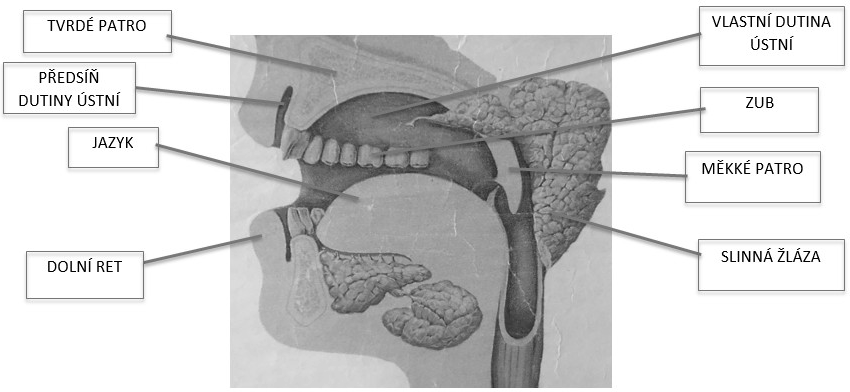 2	Jazyk se skládá z hřbetu a kořene, fixovaného k jazylce, ke spodině dutiny ústní je fixován uzdičkou. Tvoří jej příčně pruhované svalstvo. Sliznice na povrchu jazyka vybíhá v papily. Kolem některých papil jsou uložené chuťové pohárky, které  nám pomáhají poznat, zda je potrava – slaná, sladká, hořká nebo kyselá.3	Mezi funkce jazyka patří zajištění obalení potravy slinami, její rozmělnění, posun a polknutí. Jazyk pomáhá při tvorbě hlasu. Orgány, které se podílí na tvorbě hlasu se nazývají mluvidla.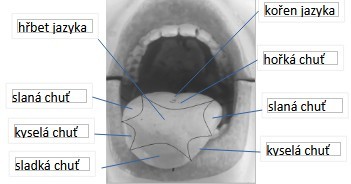 4  	Zuby rozmělňují potravu. Dle funkce se nazývají řezáky (8), které umožňují řezání, špičáky (4), které umožňují trhání, zuby třenové (8) a stoličky (12), které potravu dělí a rozmělňují.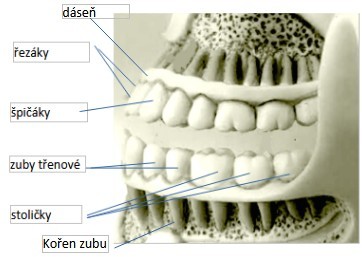 5	Zub se skládá z korunky, krčku a kořene. Korunka se nachází na povrchu zubu, krček obklopuje dáseň a kořen je zapuštěn do dásňové jamky v čelisti. Na povrchu zubu se nachází sklovina, pod ní zubovina a uvnitř je zubní dřeň, ve které se nachází cévy a nervy. Povrch kořene nekryje sklovina, ale cement. Od cementu do okostice čelistních jamek vedou krátká vazivová vlákna, závěsný aparát zubů. Soubor okostice a vláken se nazývá ozubice. Část vláken se upíná do silné sliznice horní 	a dolní čelisti, která se nazývá dáseň.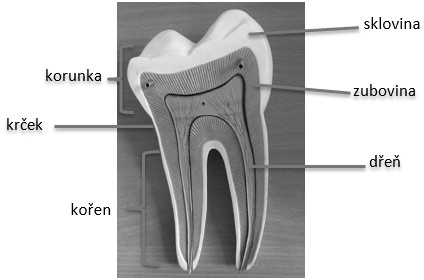 6	Zuby se prořezávají postupně, nejprve se u dítěte prořezává mléčný, dočasný chrup, složený z 20 zubů (nemá 4 stoličky a zuby třenové), pak tyto zuby vypadají a jsou nahrazeny trvalým chrupem, který tvoří 32 zubů.7	V podslizničním vazivu jsou uloženy párové slinné žlázy. Největší slinnou žlázou je příušní žláza, která leží před ušním boltcem. Pod obloukem dolní čelisti je uložena podčelistní žláza. Na spodině dutiny ústní se nachází podjazyková žláza.8    Slinné žlázy produkují sliny. Sliny tvoří z 99% voda, hlenovitá bílkovina mucin, enzym amyláza (štěpí cukry), lysozym (ničí bakterie) a anorganické látky. Sliny jsou vazké (zajišťuje mucin) a lepivé, zvlhčují dutinu ústní, obalují a slepují potravu.K obrázku doplňte (přiřaďte číslo) správná slova. Pozor, jedno slovo nebudete potřebovat.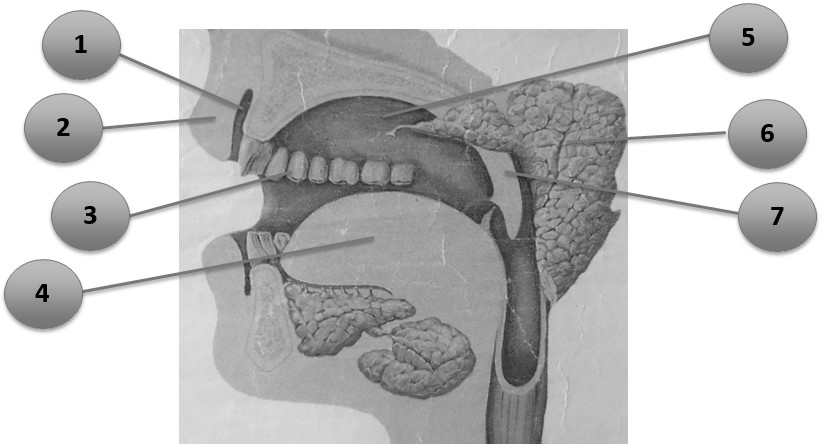 Vyhledej ve výkladovém textu význam slova, které jste nepoužili.Slovo	Význam  	Zakroužkujte, jestli je věta PRAVDA/NEPRAVDA. Nepravdivé věty opravte tak, aby byly pravdivé (pomohou vám podtržená slova).Vzor: Dutina ústní je prostor oddělený patrem od dutiny nosní.	PRAVDA/NEPRAVDAUzdičku tvoří příčně pruhované svalstvo.	PRAVDA/NEPRAVDAJazyk je orgán, který nám umožňuje mluvit.	PRAVDA/NEPRAVDATrhání potravy umožňují řezáky.	PRAVDA/NEPRAVDAJazyk pomáhá při tvorbě hlasu.	PRAVDA/NEPRAVDAZub se skládá z korunky, krčku a kořene.	PRAVDA/NEPRAVDAMléčný chrup tvoří 32 zubů.	PRAVDA/NEPRAVDADočasné zuby, které se prořezávají jako prvníse nazývají mléčné zuby. 				         PRAVDA/NEPRAVDANejvětší slinnou žlázou je podčelistní žláza.	PRAVDA/NEPRAVDASliny obalují dutinu ústní.	PRAVDA/NEPRAVDADoplňte do věty.Vzor: Dáseň se nachází	.v horní čelistidolní čelistihorní i dolní čelisti1.	Zubní oblouk je	.a)	před vlastní dutinou ústníb)	za vlastní dutinou ústníc)	před předsíní2.	Potravu dělí a rozmělňují zuby, které se nazývají	.a)	stoličkyb)	řezákyc)	špičáky3.	Soubor vláken a okostice se nazývá	.a)	ozubiceb)	cementc)	perodontium4.	Chuť potravy, např. slanou, vnímáme prostřednictvím 	.a)	jazykab)	chuťových pohárkůc)	zubů5.	Zvenčí dutinu ústní ohraničují	.a)	rtyb)	tvářec)	rty i tváře6.	Mucin je	.a)	anorganická látkab)	bílkovinac)	enzymProhlédněte si obrázky a doplňte vhodná slovní spojení do vět.Zub tvoří korunka 	a kořen.Zub v oblasti korunky pokrývá	.Mezi zuby a kořenem se nachází   	, který je obklopen dásní.Uvnitř zubu se nachází 	s cévami a nervy.Prohlédni si obrázek a doplň u jednotlivých otázek správné pojmy (roztřiď pojmy uvedené pod textem).Popiš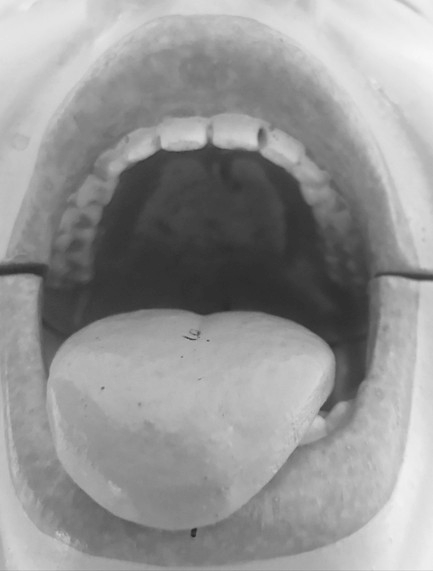  Co je součásti dutiny ústní a co ji ohraničuje od dutiny nosní. Vypiš druhy zubů a jejich počty u trvalého chrupu.rty/jazyk/zuby/zubní oblouk/měkké patro/ zuby třenové/stoličky/měkké patro/ řezáky/špičáky/jazyk/tváře/12/4/8/85. ŘEŠENÍ2.1 1a, 2c, 3b, 4a2.2 měkké patro, chuťové pohárky, slinná žláza, tvorba hlasu, rozmělnění potravy2.3 Rozděluje ústní dutinu na předsíň a vlastní dutinu ústní. → zubní obloukObsahuje jej dutina ústní a je tvořen příčně pruhovanými svaly. → jazykSlouží k rozmělňování potravy. → zubyJsou umístěné kolem některých papil a slouží k vnímání chuti. → chuťové pohárky Označení pro orgány, které se podílí na tvorbě hlasu. → mluvidla4.14.2	Uzdičku tvoří příčně pruhované svalstvo. 		PRAVDA/NEPRAVDAJazyk je orgán, který nám umožňuje mluvit.		PRAVDA/NEPRAVDATrhání potravy umožňují řezáky.			PRAVDA/NEPRAVDAJazyk pomáhá při tvorbě hlasu. 			PRAVDA/NEPRAVDAZub se skládá z korunky, krčku a kořene.		PRAVDA/NEPRAVDAMléčný chrup tvoří 32 zubů.				PRAVDA/NEPRAVDADočasné zuby, které se prořezávají jako prvníse nazývají mléčné zuby.				PRAVDA/NEPRAVDANejvětší slinnou žlázou je podčelistní žláza.		PRAVDA/NEPRAVDASliny obalují dutinu ústní. 				PRAVDA/NEPRAVDA  4.31) Zubní oblouk je    a) před vlastní dutinou ústní    b) za vlastní dutinou ústní    c) před předsíní2) Které zuby dělí a rozmělňují potravu    a) stoličky    b) řezáky    c) špičáky3) Soubor vláken a okostice se nazývá    a) ozubice    b) cement    c) perodontium4) Chuť potravy, např. slanou vnímáme prostřednictvím    a) jazyka    b) chuťových pohárků    c) zubů5) Co ohraničuje dutinu ústní zvenčí    a) rty    b) tváře    c) rty i tváře6) Mucin je    a) anorganická látka    b) bílkovina    c) enzym4.4a) Zub tvoří korunka, krček a kořen.b) Zub v oblasti korunky pokrývá sklovina.c) Mezi zuby a kořenem se nachází krček, který je obklopen dásní.d) Uvnitř zubu se nachází dřeň s cévy a nervy.4.51. Co je součástí dutiny ústní a co ji ohraničuje    od dutiny nosní.Dutina ústní je prostor oddělený patrem (měkké a tvrdé patro) od dutiny nosní a zvenčí ohraničený rty a tvářemi.2. Vypiš druhy zubů a jejich počty.Druhy zubů: řezáky (8), špičáky (4), zuby třenové (8) a stoličky (12).6. SEZNAM ZDROJŮDutina ústní. LearningApps.org - interaktive und multimediale Lernbausteine [online]. Dostupné z: https://learningapps.org/display?v=pbsnoi8h523DYLEVSKÝ, Ivan. Somatologie. Vyd. 2. (přeprac. a dopl.). Olomouc: Epava, 2000. ISBN 80-862-9705-5.JELÍNEK, Jan a Vladimír ZICHÁČEK. Biologie pro gymnázia: (teoretická a praktická část). 4. rozš. vyd. Olomouc: Nakladatelství Olomouc, 2000. ISBN 80-7182-107-1.Začátek formulářeInternetová jazyková příručka. Internetová jazyková příručka [online]. Copyright © [cit. 11.04.2023]. Dostupné z: https://prirucka.ujc.cas.cz/fotografie: autorČeské slovo, slovní spojeníPřekladVysvětleníDáseňSliznice dutiny ústní, která je kolem zubů.Dutina ústníMísto v ústech, které tvoří začátek trávicí soustavy, slouží k přijímání potravy.Fixovat → fixovánUpevňovat, připevnit, připojit, např. jazyk je fixován k jazylce (připevněn).Funkce jazykaČinnost → činnost jazyka, např. posouvání potravy.Hlas – tvorba hlasuHlas je zvuk, který člověk vydává, např. Vyslovení slova, zpěv, křik aj.Chuťové pohárkyÚtvary, které mají tvar malých vystouplých bradaviček, slouží k vnímání chuti.Měkké patroMěkký útvar (svalový) v dutině ústní, nahoře, nad jazykem. Je prodloužením tvrdého patra.MluvidlaOrgány, které vytváří hlas, např. rty, dásně, zuby, jazyk a další.Papily (množné číslo)Drobné útvary vyvyšující se na povrch, např. sliznice, kůže, jazyka.Patrová mandlePevně se přichycuje, např. upíná se na dáseň → pevně se přichycuje (drží) na dáseň.Děj, kdy zuby rostou a prorazí se dásní.Prořezávání zubůOrgán, který umožňuje pohyb. Příčně pruhovaný sval umožňuje pohyb, který si uvědomujeme.Příčně pruhované svalyZměna pevné části na kaši nebo prášek, např. potravy, tuhá sousta jsou kousáním rozmělněna na kašovitou hmotu.Rozmělnění → rozmělnitSvalový útvar, který ohraničuje dutinu ústní, má červenou barvu.Sliny → slinaVýměšek žláz v dutině ústní, pomáhá obalovat potravu, zvlhčovat dutinu ústní. Sliny tvoří slinné žlázy.Štěpení → štěpitRozložení látky na jednotlivé části.Tvář →tvářeTkáň, která se nachází na vnější straně obličeje.UzdičkaDrobná slizniční řasa, která fixuje jazyk ke spodině dutiny ústní.Zubní obloukŘada zubů, která rozděluje dutinu ústní na část mezi rtem a zubním obloukem – předsíň a vlastní dutinu ústní, to, co je za obloukem.Žláza – slinná žlázaOrgán, který produkuje látky a následně je vylučuje na povrch těla, do tělesných dutin nebo do krve.1.a) žlázab) žlazac) žaloza2.a) uzděčkab) uzdyckac) uzdička3.a) gazykb) jazykc) jazik4.a)   tvářb) obličkac) tváričkaVlastní dutina ústníMěkké patroJazykPředsíň dutiny ústníZubUzdičkaSlinná žlázaRet5Vlastní dutina ústní7Měkké patro4Jazyk1Předsíň dutiny ústní3ZubUzdička6Slinná žláza2Ret